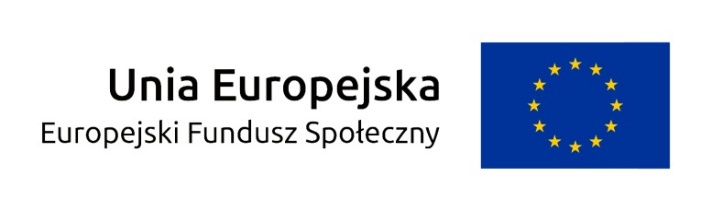 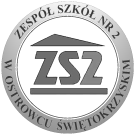 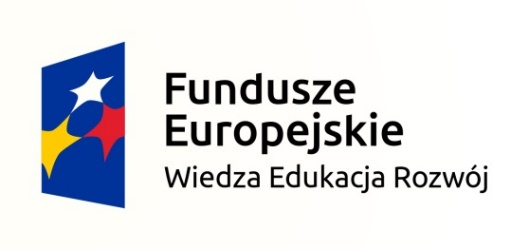 Ostrowiec Św., 30.03.2016 r.Dotyczy Projektu „Zagraniczne praktyki drogą do sukcesu” (POWERVET-2015-1-PL01-KA102-015135) realizowanego w ramach Projektu Staże zagraniczne dla uczniów i absolwentów szkół zawodowych oraz mobilność kadry kształcenia zawodowego, Program Operacyjny Wiedza Edukacja Rozwój 2014-2020 współfinansowany z Europejskiego Funduszu SpołecznegoZapytanie ofertowe nr 7/2016ZamawiającyPowiat Ostrowiecki/Zespół Szkół Nr 2 w Ostrowcu Św.Os. Słoneczne 45, 27-400 Ostrowiec Św.tel: +48  41 263-17-33fax: +48  41 263-07-85Przedmiot zamówieniaPrzedmiotem zamówienia jest zakup materiałów promocyjnych Projektu „Zagraniczne praktyki drogą do sukcesu”.Szczegółowy opis przedmiotu zamówienia:Plakat reklamowy – format A3, papier kreda 135g błysk, kolor – 15 sztukTablica informacyjna – wymiary 80cm szer. x 60cm wys., kolor – tablica będzie obiektem wolnostojącym, 1 sztukaNaklejki – wymiary 70mmx30mm, kolor, 300 sztukTermin wykonania zamówieniaNie później niż do 15.04.2016r.PłatnościPłatność przelewem na podstawie wystawionej faktury.Kryteria wyboru ofertyCena łączna za wszystkie pozycje wymienione w punkcie II. – 100%.Sposób przygotowania ofertyOferent powinien stworzyć ofertę na formularzu załączonym do niniejszego zapytania.Miejsce i termin składania ofertOferta powinna być przesłana na druku załączonego Formularza za pośrednictwem: poczty elektronicznej na adres: erasmusplus@budowlanka.net.pl, faksem na nr: +48  41 263 07 85, poczty, kuriera lub też dostarczona osobiście na adres: Zespół Szkół Nr 2 w Ostrowcu Św., os. Słoneczne 45, 27-400 Ostrowiec Św. z dopiskiem: Materiały promocyjne – „Zagraniczne praktyki drogą do sukcesu”, do dnia 4.04.2016 r. do godz. 12.00.Informacja o wyborze najkorzystniejszej oferty: Informacja o wyborze najkorzystniejszej oferty zostanie przesłana do Dostawcy wyłonionego w postępowaniu.Kontakt:erasmusplus@budowlanka.net.plkoordynator projektuMałgorzata TarnowskaZałączniki:Wzór formularza ofertowegoOświadczenieZałącznik nr 1FORMULARZ OFERTOWY………………………………………., dnia ……………………….							/miejscowość/Nazwa Dostawcy:…………………………………………………………………………Siedziba Dostawcy:…………………………………………………………………………tel/fax.: …………………………..REGON: …………………………e-mail: ……………………………NIP: ………………………………W odpowiedzi na zapytanie ofertowe nr 7/2016 z dnia 30.03.2016 dotyczące składania ofert na zakup materiałów promocyjnych Projektu „Zagraniczne praktyki drogą do sukcesu” realizowanego w ramach Projektu Staże zagraniczne dla uczniów i absolwentów szkół zawodowych oraz mobilność kadry kształcenia zawodowego, Program Operacyjny Wiedza Edukacja Rozwój 2014-2020 współfinansowany z Europejskiego Funduszu Społecznego, oferuję:Dostarczenie materiałów zgodnie z wymaganiami określonymi w zapytaniu ofertowym w ceniePlakat reklamowy, format A3, papier kreda 135g błysk, kolor, 15 sztuk – ……..…PLN bruttoTablica informacyjna, wymiary 80cm szer. x 60 cm dł., kolor, tablica będzie obiektem wolnostojącym, 1 szt. – …………… PLN bruttoNaklejki – wymiary 70mmx30mm, kolor, 300 sztuk – ………………PLN bruttotj. …………… PLN (słownie ……………………………………..…….) brutto łącznie za całe zamówienie............................................................								/pieczęć i czytelny podpis Dostawcy/Załącznik nr 2OŚWIADCZENIEOświadczam o braku powiązań osobowych lub kapitałowych z Beneficjentem, polegających w szczególności na:uczestniczeniu w spółce jako wspólnik spółki cywilnej lub spółki osobowej; posiadania co najmniej 10% udziałów lub akcji; pełnienia funkcji członka organu nadzoru lub zarządzającego, prokurenta, pełnomocnika; pozostawaniu w związku małżeńskim, w stosunku pokrewieństwa lub powinowactwa w linii prostej, pokrewieństwa lub powinowactwa w linii bocznej do drugiego stopnia lub w stosunku przysposobienia, opieki lub kurateli.…………………………………………………………………/data i czytelny podpis/			